Section 2Role Profile 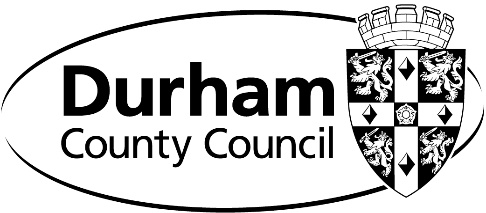 Section 1Role Profile Section 1Role Profile Section 1Role Profile Section 1Job TitlePractice Lead Children in Care ServiceServiceChildren and Young Peoples ServicesGrade£83 424Service AreaChildren’s Social Care Reporting toHead of Children’s Social Care Head of Children’s Social Care Head of Children’s Social Care Politically RestrictedThe Council has designated that this post is not politically restricted in accordance with the requirement of section 1(5) of the Local Government and Housing Act 1989 and by regulations made from time to time by the Secretary of StateThe Council has designated that this post is not politically restricted in accordance with the requirement of section 1(5) of the Local Government and Housing Act 1989 and by regulations made from time to time by the Secretary of StateThe Council has designated that this post is not politically restricted in accordance with the requirement of section 1(5) of the Local Government and Housing Act 1989 and by regulations made from time to time by the Secretary of StateDisclosure & Barring ServiceThis post is subject to Enhanced DisclosureThis post is subject to Enhanced DisclosureThis post is subject to Enhanced DisclosurePurpose of the job:The post holder is responsible for supporting the current Head of Service in providing strategic leadership, and agreeing the priorities, policy and direction of the Children in Care Service aligned to Corporate and Service priorities. They will contribute to the wider corporate and service senior leadership teams  and will lead by example in terms of embedding the vision, values and behaviours of the council.  They will assume a corporate remit as appropriate and will engage with other service areas to achieve better outcomes for the council.In line with our aspirations and ambitions for our children in care and care experienced young people, the post holder will provide strategic leadership and continue to improve and develop services which promote high quality care and excellent outcomes for our children and young people.  The post holder will provide additional senior leadership for the management, continual improvement, innovation and expansion of a range of connected and inter-dependent services for children in care. In addition, the post holder will have responsibility for the delivery of key aspects of the Local Authority’s sufficiency duties. Purpose of the job:The post holder is responsible for supporting the current Head of Service in providing strategic leadership, and agreeing the priorities, policy and direction of the Children in Care Service aligned to Corporate and Service priorities. They will contribute to the wider corporate and service senior leadership teams  and will lead by example in terms of embedding the vision, values and behaviours of the council.  They will assume a corporate remit as appropriate and will engage with other service areas to achieve better outcomes for the council.In line with our aspirations and ambitions for our children in care and care experienced young people, the post holder will provide strategic leadership and continue to improve and develop services which promote high quality care and excellent outcomes for our children and young people.  The post holder will provide additional senior leadership for the management, continual improvement, innovation and expansion of a range of connected and inter-dependent services for children in care. In addition, the post holder will have responsibility for the delivery of key aspects of the Local Authority’s sufficiency duties. Purpose of the job:The post holder is responsible for supporting the current Head of Service in providing strategic leadership, and agreeing the priorities, policy and direction of the Children in Care Service aligned to Corporate and Service priorities. They will contribute to the wider corporate and service senior leadership teams  and will lead by example in terms of embedding the vision, values and behaviours of the council.  They will assume a corporate remit as appropriate and will engage with other service areas to achieve better outcomes for the council.In line with our aspirations and ambitions for our children in care and care experienced young people, the post holder will provide strategic leadership and continue to improve and develop services which promote high quality care and excellent outcomes for our children and young people.  The post holder will provide additional senior leadership for the management, continual improvement, innovation and expansion of a range of connected and inter-dependent services for children in care. In addition, the post holder will have responsibility for the delivery of key aspects of the Local Authority’s sufficiency duties. Purpose of the job:The post holder is responsible for supporting the current Head of Service in providing strategic leadership, and agreeing the priorities, policy and direction of the Children in Care Service aligned to Corporate and Service priorities. They will contribute to the wider corporate and service senior leadership teams  and will lead by example in terms of embedding the vision, values and behaviours of the council.  They will assume a corporate remit as appropriate and will engage with other service areas to achieve better outcomes for the council.In line with our aspirations and ambitions for our children in care and care experienced young people, the post holder will provide strategic leadership and continue to improve and develop services which promote high quality care and excellent outcomes for our children and young people.  The post holder will provide additional senior leadership for the management, continual improvement, innovation and expansion of a range of connected and inter-dependent services for children in care. In addition, the post holder will have responsibility for the delivery of key aspects of the Local Authority’s sufficiency duties. Key Result Area – CorporateTo drive organisational change and the transformational agenda by championing the organisational benefits and seeking to embed the application of the council’s core values of People Focused, Outcome Focused and Innovation and Empowerment which are built around a ‘One Council’ ethos.To strengthen and develop the culture of the council and promote the implementation of a ‘One Council’ approach. To support and seek out collaborative opportunities across the service, within the wider council and with appropriate partners.Key Result Area – LeadershipTo provide clear and visible leadership in a positive working environment.Contribute to the overall plan for the service, taking the lead role and advising on specialist areas of responsibility.Manage corporate and service projects and initiatives of varying complexity ensuring that the standard project management methodology is properly utilised. Provide opportunities for employees by encouraging cross-service and matrix working. Key Result Area – Service DeliveryEnsure service delivery is maintained in line with the corporate service design principles and establish the most effective level of service delivery attainable within the resources available.Develop and embed demand-side customer driven service design (‘outside-in’).Establish effective workforce planning arrangements which support medium to long term service delivery and take into account not only the human resource factors, but ties this into overall strategic plans, financial and budget considerations, environmental issues and legislative requirements/regulations and governance.Key Result Area – CorporateTo drive organisational change and the transformational agenda by championing the organisational benefits and seeking to embed the application of the council’s core values of People Focused, Outcome Focused and Innovation and Empowerment which are built around a ‘One Council’ ethos.To strengthen and develop the culture of the council and promote the implementation of a ‘One Council’ approach. To support and seek out collaborative opportunities across the service, within the wider council and with appropriate partners.Key Result Area – LeadershipTo provide clear and visible leadership in a positive working environment.Contribute to the overall plan for the service, taking the lead role and advising on specialist areas of responsibility.Manage corporate and service projects and initiatives of varying complexity ensuring that the standard project management methodology is properly utilised. Provide opportunities for employees by encouraging cross-service and matrix working. Key Result Area – Service DeliveryEnsure service delivery is maintained in line with the corporate service design principles and establish the most effective level of service delivery attainable within the resources available.Develop and embed demand-side customer driven service design (‘outside-in’).Establish effective workforce planning arrangements which support medium to long term service delivery and take into account not only the human resource factors, but ties this into overall strategic plans, financial and budget considerations, environmental issues and legislative requirements/regulations and governance.Key Result Area – CorporateTo drive organisational change and the transformational agenda by championing the organisational benefits and seeking to embed the application of the council’s core values of People Focused, Outcome Focused and Innovation and Empowerment which are built around a ‘One Council’ ethos.To strengthen and develop the culture of the council and promote the implementation of a ‘One Council’ approach. To support and seek out collaborative opportunities across the service, within the wider council and with appropriate partners.Key Result Area – LeadershipTo provide clear and visible leadership in a positive working environment.Contribute to the overall plan for the service, taking the lead role and advising on specialist areas of responsibility.Manage corporate and service projects and initiatives of varying complexity ensuring that the standard project management methodology is properly utilised. Provide opportunities for employees by encouraging cross-service and matrix working. Key Result Area – Service DeliveryEnsure service delivery is maintained in line with the corporate service design principles and establish the most effective level of service delivery attainable within the resources available.Develop and embed demand-side customer driven service design (‘outside-in’).Establish effective workforce planning arrangements which support medium to long term service delivery and take into account not only the human resource factors, but ties this into overall strategic plans, financial and budget considerations, environmental issues and legislative requirements/regulations and governance.Key Result Area – CorporateTo drive organisational change and the transformational agenda by championing the organisational benefits and seeking to embed the application of the council’s core values of People Focused, Outcome Focused and Innovation and Empowerment which are built around a ‘One Council’ ethos.To strengthen and develop the culture of the council and promote the implementation of a ‘One Council’ approach. To support and seek out collaborative opportunities across the service, within the wider council and with appropriate partners.Key Result Area – LeadershipTo provide clear and visible leadership in a positive working environment.Contribute to the overall plan for the service, taking the lead role and advising on specialist areas of responsibility.Manage corporate and service projects and initiatives of varying complexity ensuring that the standard project management methodology is properly utilised. Provide opportunities for employees by encouraging cross-service and matrix working. Key Result Area – Service DeliveryEnsure service delivery is maintained in line with the corporate service design principles and establish the most effective level of service delivery attainable within the resources available.Develop and embed demand-side customer driven service design (‘outside-in’).Establish effective workforce planning arrangements which support medium to long term service delivery and take into account not only the human resource factors, but ties this into overall strategic plans, financial and budget considerations, environmental issues and legislative requirements/regulations and governance.Contribute as appropriate in the identification of commercial opportunities that can modernise service provision, improve service delivery and deliver MTFP savings options.Key Result Area – Generic ManagementManage employees, relevant budgets and team/individual performance in accordance with council procedures and objectives.Use workforce planning data to inform the appropriate interventions for employee development and encourage progressions, as appropriate.Establish effective lines of communication and build working relationships with the team based around trust and empowerment.Effectively engage with the team/individual employees to make decisions within the remit of their work, to challenge appropriately and to think ‘outside the box’ in terms of improving service delivery.Lead by example in relation to continuous professional development.Actively encourage and lead by example in terms of smarter working initiatives and promote the use of technology to maximise productivity and service delivery.Ensure, as far as reasonably practicable, the health, safety and well-being of yourself and others within the workplace, including building levels of resilience and instigating interventions as appropriate.Ensure principles of equality and diversity are embraced and underpin all work for employees and service users.Key Result Area – Job SpecificTake strategic leadership responsibility for the development, continual improvement and delivery of the full portfolio of services to children in care and care experienced young people to ensure they are fully protected, cared for and provided with a positive future.Develop and implement the council’s strategic response to placement sufficiency and ensure the efficiency and availability of placements for children, whether in council services or externally commissionedProvide a critical interface between commissioned services and operational services to ensure a  joined up approach to the provision of services for children and young people in care. Manage the overall budget associated with the portfolio of responsibilities. Support the Agency Decision Maker (ADM)  functions across the service Ensure systematic and meaningful engagement with children and young people which support continual improvement of services.Take strategic leadership responsibility for and inspire transition planning for children and young people across the service with corporate colleagues.Provide senior management oversight and support to the Head of the Regional Adoption Agency on behalf of the RAA Governance Board Support ADM functions within the service.Lead on key strategic areas of responsibility within the service to improve outcomes for children and young people.Responsible for meeting the statutory requirements of a regulated service and meeting the requirements of regulations including Ofsted. Work with statutory inspection agencies on an ongoing, proactive basis.Ensure the development and delivery of actions to achieve continued service improvement, in line with council priorities, national standards and regulatory requirements.Lead the development and implementation of quality assurance of operational services, including service audits, service standards, compliance management and service review.Contribute to the work with the Corporate Parenting Panel of the council.Responsible for presenting as required to the Overview and Scrutiny Committee.Deputise for the Head of Service as required.The above is not exhaustive and the post holder will be expected to undertake any duties which may reasonably fall within the level of responsibility of the post, as directed by the Head of Service.Contribute as appropriate in the identification of commercial opportunities that can modernise service provision, improve service delivery and deliver MTFP savings options.Key Result Area – Generic ManagementManage employees, relevant budgets and team/individual performance in accordance with council procedures and objectives.Use workforce planning data to inform the appropriate interventions for employee development and encourage progressions, as appropriate.Establish effective lines of communication and build working relationships with the team based around trust and empowerment.Effectively engage with the team/individual employees to make decisions within the remit of their work, to challenge appropriately and to think ‘outside the box’ in terms of improving service delivery.Lead by example in relation to continuous professional development.Actively encourage and lead by example in terms of smarter working initiatives and promote the use of technology to maximise productivity and service delivery.Ensure, as far as reasonably practicable, the health, safety and well-being of yourself and others within the workplace, including building levels of resilience and instigating interventions as appropriate.Ensure principles of equality and diversity are embraced and underpin all work for employees and service users.Key Result Area – Job SpecificTake strategic leadership responsibility for the development, continual improvement and delivery of the full portfolio of services to children in care and care experienced young people to ensure they are fully protected, cared for and provided with a positive future.Develop and implement the council’s strategic response to placement sufficiency and ensure the efficiency and availability of placements for children, whether in council services or externally commissionedProvide a critical interface between commissioned services and operational services to ensure a  joined up approach to the provision of services for children and young people in care. Manage the overall budget associated with the portfolio of responsibilities. Support the Agency Decision Maker (ADM)  functions across the service Ensure systematic and meaningful engagement with children and young people which support continual improvement of services.Take strategic leadership responsibility for and inspire transition planning for children and young people across the service with corporate colleagues.Provide senior management oversight and support to the Head of the Regional Adoption Agency on behalf of the RAA Governance Board Support ADM functions within the service.Lead on key strategic areas of responsibility within the service to improve outcomes for children and young people.Responsible for meeting the statutory requirements of a regulated service and meeting the requirements of regulations including Ofsted. Work with statutory inspection agencies on an ongoing, proactive basis.Ensure the development and delivery of actions to achieve continued service improvement, in line with council priorities, national standards and regulatory requirements.Lead the development and implementation of quality assurance of operational services, including service audits, service standards, compliance management and service review.Contribute to the work with the Corporate Parenting Panel of the council.Responsible for presenting as required to the Overview and Scrutiny Committee.Deputise for the Head of Service as required.The above is not exhaustive and the post holder will be expected to undertake any duties which may reasonably fall within the level of responsibility of the post, as directed by the Head of Service.Contribute as appropriate in the identification of commercial opportunities that can modernise service provision, improve service delivery and deliver MTFP savings options.Key Result Area – Generic ManagementManage employees, relevant budgets and team/individual performance in accordance with council procedures and objectives.Use workforce planning data to inform the appropriate interventions for employee development and encourage progressions, as appropriate.Establish effective lines of communication and build working relationships with the team based around trust and empowerment.Effectively engage with the team/individual employees to make decisions within the remit of their work, to challenge appropriately and to think ‘outside the box’ in terms of improving service delivery.Lead by example in relation to continuous professional development.Actively encourage and lead by example in terms of smarter working initiatives and promote the use of technology to maximise productivity and service delivery.Ensure, as far as reasonably practicable, the health, safety and well-being of yourself and others within the workplace, including building levels of resilience and instigating interventions as appropriate.Ensure principles of equality and diversity are embraced and underpin all work for employees and service users.Key Result Area – Job SpecificTake strategic leadership responsibility for the development, continual improvement and delivery of the full portfolio of services to children in care and care experienced young people to ensure they are fully protected, cared for and provided with a positive future.Develop and implement the council’s strategic response to placement sufficiency and ensure the efficiency and availability of placements for children, whether in council services or externally commissionedProvide a critical interface between commissioned services and operational services to ensure a  joined up approach to the provision of services for children and young people in care. Manage the overall budget associated with the portfolio of responsibilities. Support the Agency Decision Maker (ADM)  functions across the service Ensure systematic and meaningful engagement with children and young people which support continual improvement of services.Take strategic leadership responsibility for and inspire transition planning for children and young people across the service with corporate colleagues.Provide senior management oversight and support to the Head of the Regional Adoption Agency on behalf of the RAA Governance Board Support ADM functions within the service.Lead on key strategic areas of responsibility within the service to improve outcomes for children and young people.Responsible for meeting the statutory requirements of a regulated service and meeting the requirements of regulations including Ofsted. Work with statutory inspection agencies on an ongoing, proactive basis.Ensure the development and delivery of actions to achieve continued service improvement, in line with council priorities, national standards and regulatory requirements.Lead the development and implementation of quality assurance of operational services, including service audits, service standards, compliance management and service review.Contribute to the work with the Corporate Parenting Panel of the council.Responsible for presenting as required to the Overview and Scrutiny Committee.Deputise for the Head of Service as required.The above is not exhaustive and the post holder will be expected to undertake any duties which may reasonably fall within the level of responsibility of the post, as directed by the Head of Service.Contribute as appropriate in the identification of commercial opportunities that can modernise service provision, improve service delivery and deliver MTFP savings options.Key Result Area – Generic ManagementManage employees, relevant budgets and team/individual performance in accordance with council procedures and objectives.Use workforce planning data to inform the appropriate interventions for employee development and encourage progressions, as appropriate.Establish effective lines of communication and build working relationships with the team based around trust and empowerment.Effectively engage with the team/individual employees to make decisions within the remit of their work, to challenge appropriately and to think ‘outside the box’ in terms of improving service delivery.Lead by example in relation to continuous professional development.Actively encourage and lead by example in terms of smarter working initiatives and promote the use of technology to maximise productivity and service delivery.Ensure, as far as reasonably practicable, the health, safety and well-being of yourself and others within the workplace, including building levels of resilience and instigating interventions as appropriate.Ensure principles of equality and diversity are embraced and underpin all work for employees and service users.Key Result Area – Job SpecificTake strategic leadership responsibility for the development, continual improvement and delivery of the full portfolio of services to children in care and care experienced young people to ensure they are fully protected, cared for and provided with a positive future.Develop and implement the council’s strategic response to placement sufficiency and ensure the efficiency and availability of placements for children, whether in council services or externally commissionedProvide a critical interface between commissioned services and operational services to ensure a  joined up approach to the provision of services for children and young people in care. Manage the overall budget associated with the portfolio of responsibilities. Support the Agency Decision Maker (ADM)  functions across the service Ensure systematic and meaningful engagement with children and young people which support continual improvement of services.Take strategic leadership responsibility for and inspire transition planning for children and young people across the service with corporate colleagues.Provide senior management oversight and support to the Head of the Regional Adoption Agency on behalf of the RAA Governance Board Support ADM functions within the service.Lead on key strategic areas of responsibility within the service to improve outcomes for children and young people.Responsible for meeting the statutory requirements of a regulated service and meeting the requirements of regulations including Ofsted. Work with statutory inspection agencies on an ongoing, proactive basis.Ensure the development and delivery of actions to achieve continued service improvement, in line with council priorities, national standards and regulatory requirements.Lead the development and implementation of quality assurance of operational services, including service audits, service standards, compliance management and service review.Contribute to the work with the Corporate Parenting Panel of the council.Responsible for presenting as required to the Overview and Scrutiny Committee.Deputise for the Head of Service as required.The above is not exhaustive and the post holder will be expected to undertake any duties which may reasonably fall within the level of responsibility of the post, as directed by the Head of Service.CorporateServiceMethod of AssessmentQualificationProfessional Social Work Qualification Degree in related fieldManagement qualification or willingness to undertake this within the first two years of being in postApplication formSelection processPre-employment checksExperienceExperience of implementing and managing change and business transformation, proactively pursuing continuous improvementExperience of successful strategic management and the formulation and delivery of strategic objectives, plans and policiesProven ability to manage a significant budget and meet financial efficienciesWorking with Members and Senior Officers, advising on specialist areas of responsibilityStrategic level planning and people management, including motivation, engagement, empowerment, performance management and developmentExperience of managing complex projects and matrix managementExperience of implementing and delivering partnership working with both internal and external partnersSignificant Senior management experience in children and families social workSecuring and managing external fundingManaging diverse multi-disciplinary teamsDeveloping and successfully implementing strategic plansPerformance managementDemonstrable impact on improving outcomes for childrenApplication formSelection processPre-employment checksSkills and KnowledgeProject management, business transformation and change management skillsAbility to think analytically, strategically and creatively and to influence and manage change across management and professional boundariesUnderstand and promote the application of digital technology to support and enhance service deliveryThe ability to identify and exploit commercial opportunities for the benefit of the community and the councilUnderstand and apply the ‘One Council’ ethos and the values which underpin itThe ability to delegate effectivelyUnderstand the strengths, motivations, aspirations and areas for development within the team and use this information to build resilience, manage talent and form positive working relationships built on trust which will empower, challenge and develop the teamUnderstand what constitutes good workforce planning and establish effective workforce planning arrangements which support medium to long term service deliveryUnderstand and apply the service design principles to ensure the most effective level of service delivery is maintained within the resources availableProblem solving and budget setting skillsUnderstanding of LEAN methodologyPolitical and cultural awareness and an understanding of the political context and environment of Local GovernmentStrong communication and presentation skillsKnowledge and understanding of Local Government statutory requirementsNational and local agenda for the safeguarding of children and safeguarding young peopleManagement systems and techniques Understanding of delivery through partnershipsLead and managing change in a large service.High level problem solving, financial control and organisation skillsSystems leadershipInspection regimes/processesSpecial education needsKnowledge of relevant legislation, national occupational standards, statutory frameworks, good practice and government policy initiativesApplication formSelection processPre-employment checksPersonal QualitiesProfessional in approachStrategic thinkerPersonal commitmentFlexible approach to workWell organised and self-motivatedResilient with strong self-awarenessApplication formSelection processPre-employment checks